Structures pratiquant sur le site : Le club « Trail Longe Côte Napoule » agréé FFRP 
Contact présidente – Lili 06 22 38 04 27 
Site du club :  http://tlcnapoule.fr/accueil.html  Facebook :  https://www.facebook.com/tlcnapoulePériode d'usage :  Toute l’année (plage Estivale, activité LC de préférence tôt le matin ou vers 19h)SITUATION GEOGRAPHIQUEDonnées GPS : LAT. 43°30’,49N - LONG. 06°56’,24EDescription du sentier : Plage à demi fermée par digues rocheuses – Port à droitePlage de sable bien protégée, long. env. 90 mDescription de l'accès : La plage se situe entre La Napoule et Théoule. 3 accès :- Accès port de la Rague (parking gratuit sauf été), Accès route, parking en hauteur, puisDescendre les escaliers, Accès sentier du Littoral à pied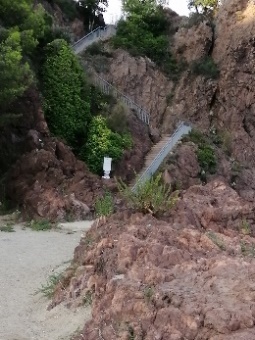 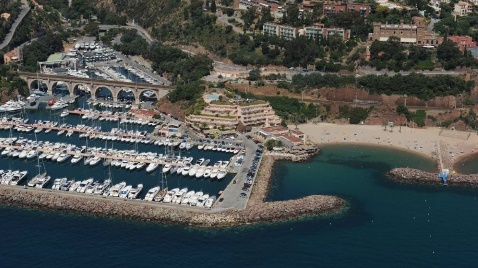 CONTEXTE ADMINISTRATIFAutorisations/ arrêtés : La gestion de la plage est placée sous la responsabilité de la commune 	De Mandelieu. Autorisation verbale avec la municipalité pour la pratique du longe côte.CONTEXTE ENVIRONNEMENTALLa plage de la Rague n’est pas répertoriée. Il n’y a donc aucune contre-interdiction à la Pratique du longe-côte.Attention : Il est possible d’y rencontrer des méduses violettes (très urticantes)Ou des vives (prévoir des chaussures adaptées au longe-côte)ASPECT SECURITEMatériels nécessaires en plus d'une tenue adaptée : Eté : Il est obligatoire de porter des chaussures pour éviter les vives, les petits cailloux où Branchages… Prévoir un shorty et un tee-shirt pour méduses et coup de soleil… Hiver : Chaussures et combinaison obligatoires (2 à 3 mm) contre le froid hivernalDIFFICULTES LIEES AUX MAREES ET/OU AUX SAISONSLa plage est praticable tout au long de l’année. Pendant la haute saison (juillet/août), il faut respecter la zone de baignade.En cas de fortes tempêtes (vent d’Est), il est préférable d’éviter de longer. 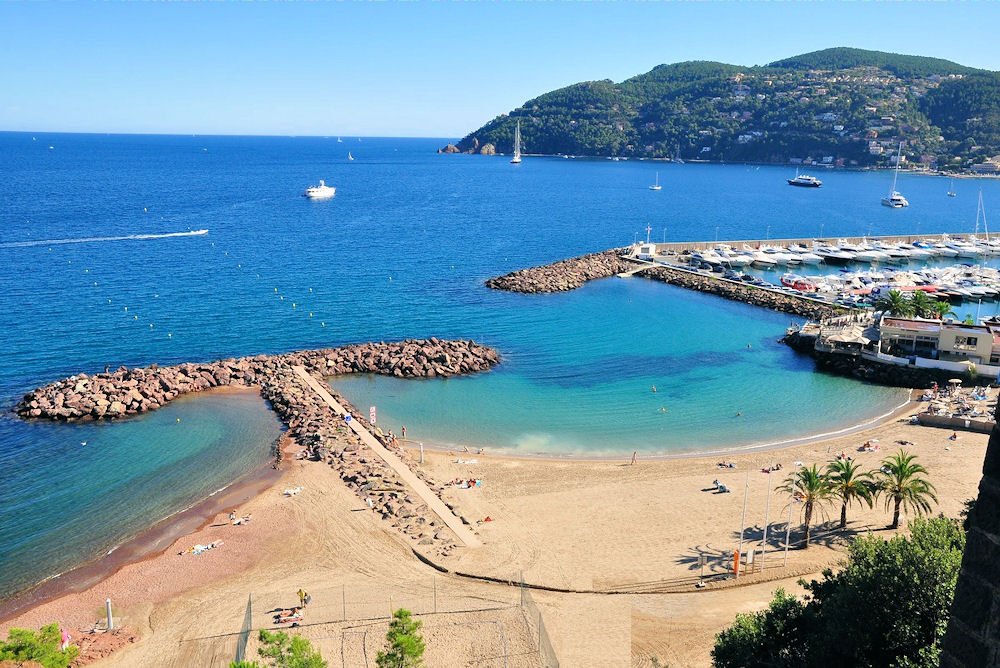 COURANTS ET VENTS DOMINANTSMistral (vent d’Ouest) : la plage reste calme, refroidissement rapide de l’eauVent d’Est : amène la pluie et la houle – Plage semi abritée par digues en pierres de chaque côtéOBSTACLES EN SITUATIONRisque de présence de troncs d’arbres ou autres objets suite à de grosses houles (vent d’Est) Eviter la baignade ou le longe après de fortes pluies (risque de bactéries)ACCES DES SECOURS ET MOYENS EXISTANT LOCALEMENTLe poste de secours est actif de juin à mi-septembre Présence d'un défibrillateur à la Capitainerie de la Rague, ainsi qu’au Restaurant « la plage des Iles » (ouvert mi-Avril à mi-Octobre)Accès facile pour véhicules d’urgence (pompiers de Théoule) par le portCabine téléphonique d’urgence SOS sur place (borne orange)PARTICULARITESLa qualité de l’eau est testée régulièrement par Véolia et la Mairie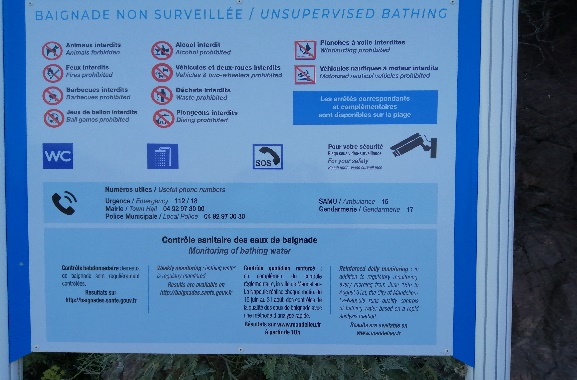 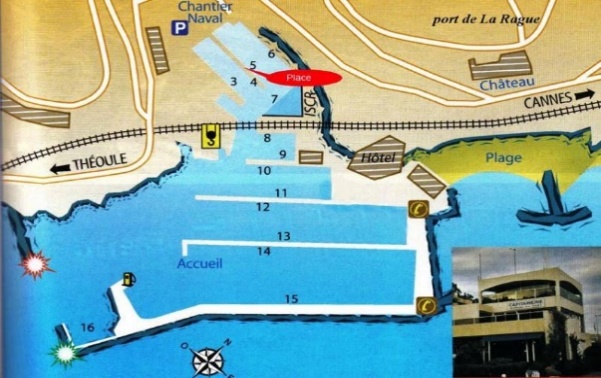 PACA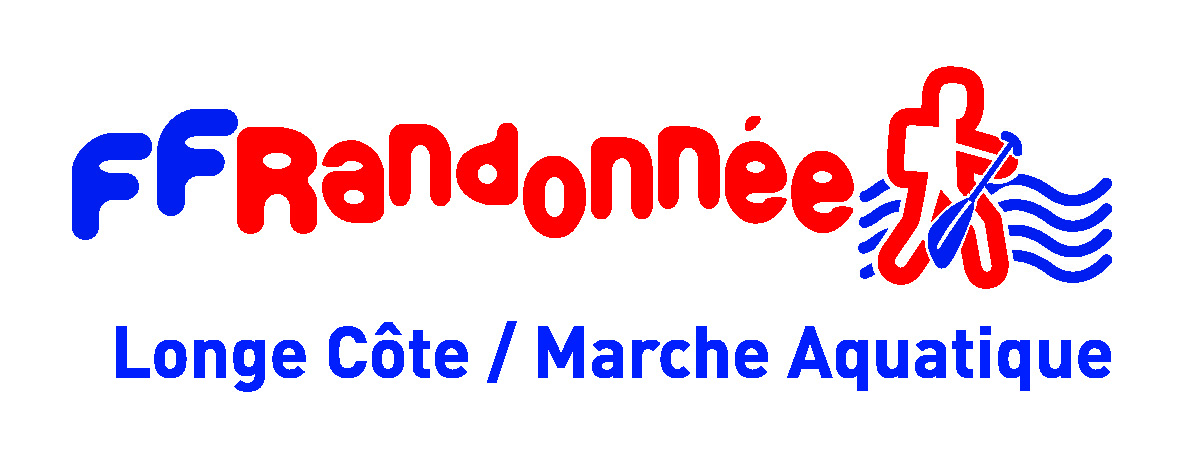 Alpes maritimes Côte d’azur06210 – Mandelieu la NapoulePlages de la Rague – N° 1 06210 – Mandelieu la NapoulePlages de la Rague – N° 1 